Tytuł operacji:  „Nowa działalność gospodarcza wprowadzająca innowacyjne procesy w branży                               budowlanej na obszar LSR „Dolina Noteci””  – Maciej GerlNumer wniosku:                 2/PP/2020 Kwota dofinansowania:     50.000 złCel ogólny LSR:     Poprawa sytuacji na lokalnym rynku pracy.Cel szczegółowy:    Tworzenie i rozwój przedsiębiorczości.Wskaźnik:               Liczba zrealizowanych operacji polegających na utworzeniu nowego                                przedsiębiorstwaOpis operacji:Operacja polegała na otwarciu działalności gospodarczej w zakresie usług budowlanych oraz remontowo-wykończeniowych. Zastosowane będą innowacyjne rozwiązanie, tzw. „timelapse budowlany” w zakresie dokumentacji przebiegu budowy, które umożliwią inwestorowi podgląd w proces budowy.W ramach dotacji zakupiono m.in. rusztowanie klinowe, betoniarkę, niwelator laserowy, agregat prądotwórczy, maszynę do cięcia styropianu, przecinarkę do betonu, płyty szalunkowe oraz wiele mniejszych narzędzi potrzebnych do realizacji operacji i działalności firmy.    64-800 Chodzież, ul. Jodłowa 1  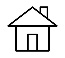        https://www.facebook.com/profile.php?id=100077430164969 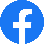       888 561 349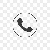      maciej.gerl@gmail.com  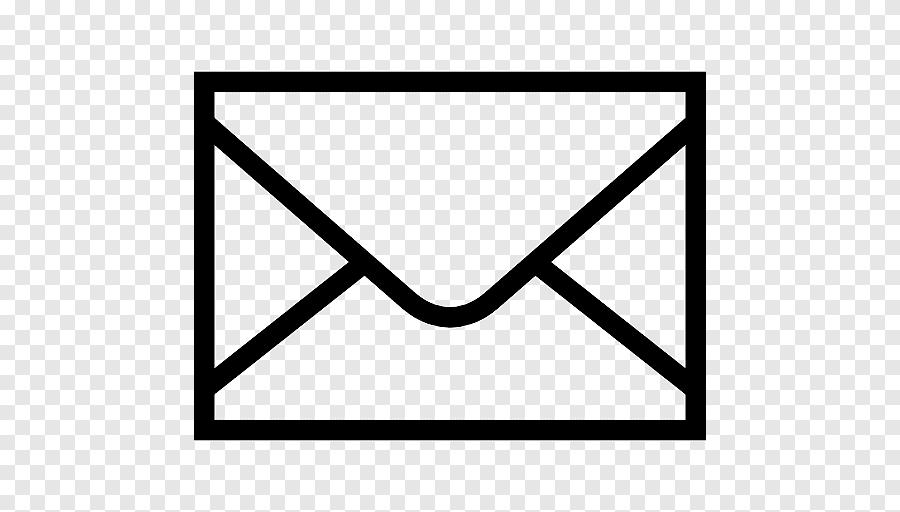 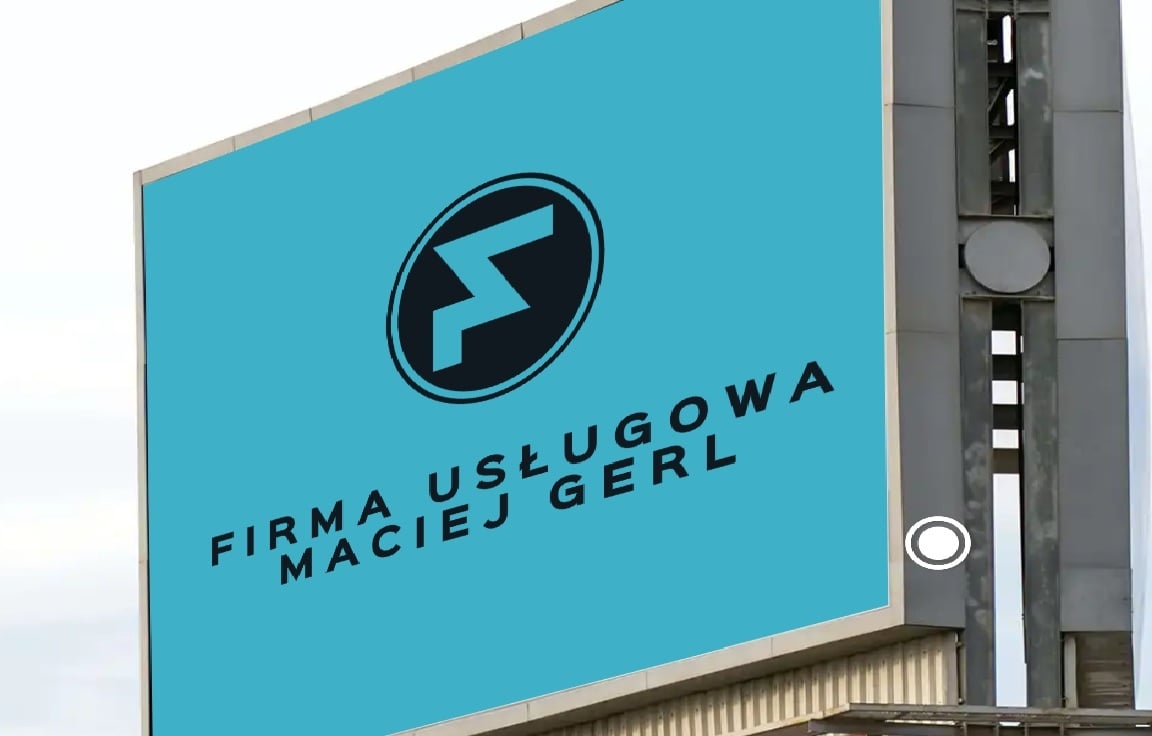 